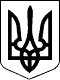 Новосанжарська селищна радаПолтавського району Полтавської області(десята позачергова сесія восьмого скликання)Р І Ш Е Н Н Я14 липня 2021 року                        смт Нові Санжари                                    № 7Про внесення змін до селищної Програми оздоровлення та відпочинку дітей на 2021-2023 рокиВідповідно до пункту 22 частини першої статті 26 Закону України «Про місцеве самоврядування в Україні», статей 7, 8, 24, 25 Закону України «Про оздоровлення та відпочинок дітей», з метою створення сприятливих умов для якісного відпочинку та оздоровлення дітей, враховуючи висновки галузевих постійних комісій селищної ради, селищна рада вирішила:1. Внести зміни до селищної Програми оздоровлення та відпочинку дітей на 2021-2023 роки, затвердженої рішенням третьої позачергової сесії селищної ради восьмого скликання від 24 грудня 2020 року № 5 «Про затвердження селищної Програми оздоровлення та відпочинку дітей на 2021-2023 роки», а саме:1.1. У підпункті 3.6 пункту 3 «Забезпечення дітей організованими формами відпочинку та оздоровлення» додатку 2 до Програми «Напрями діяльності та заходи Програми оздоровлення та відпочинку дітей на 2021-2023 роки» підпункт 2 викласти в новій редакції: «40% від визначеного органами місцевого самоврядування розміру часткового відшкодування здійснюється в межах асигнувань, передбачених в обласному бюджеті, але не більше, ніж 90% одного прожиткового мінімуму для дитини від 6 до 18 років».1.2. Пункт 1.2. додатку 4 до Програми «8. Порядок організації заходів з відшкодування частини вартості путівки дитячим закладам оздоровлення та відпочинку за надані послуги з оздоровлення та відпочинку дітей, які виховуються в сім’ях з дітьми» доповнити після підпункту 2 новим абзацом такого змісту: «40% від визначеного органами місцевого самоврядування розміру часткового відшкодування здійснюється в межах асигнувань, передбачених в обласному бюджеті, але не більше, ніж 90% одного прожиткового мінімуму для дитини від 6 до 18 років».2. Контроль за виконанням цього рішення покласти на постійну комісію селищної ради з питань освіти, культури, охорони здоров’я, соціального захисту населення, молоді, фізкультури та спорту.Селищний голова                                                                          Г.І. СУПРУН